في الْقْراءَة :                                               أُريدُ حِذاءً نَدى تَفيضُ بِالْحَيَوِيَّةِ . كُلَّ يَوْمٍ تُحاوِلُ كَسْرَ رَقْمٍ جَديدٍ في سُرْعَةِ الْوُصولِ إلى الْمَدْرَسَةِ ، في سُرْعَةِ بَرْيِ الْقَلَمِ ، في سُرْعَةِ إِخْراجِ الدَّفْتَرِ وَفَتْحِهِ على الصَّفْحَةِ الْمُناسِبَةِ ... وَلَكِنْ ، لِتَصيرَ بَطَلَةَ الأَبْطالِ ، هِيَ تَظُنُّ أَنَّها بِحاجَةٍ إلى حِذاءِ رِياضَةٍ جَديدٍ كَالَّذي يَنْتَعْلُهُ أَبْطالُ الرِّياضَةِ في التِّلْفازِ . وَضَعَتْ نَدى لِذَلِكَ مُخَطَّطًا : مَعَ جَدَّتِها الْبالِغَةِ الْحَنانِ ، ذَهَبَتْ إِلى السُّوقِ ...   فَجْأَةً ، تَوَقَّفْتُ أَمامَ واجِهَةِ الْمَحَلِّ الَّذي يَهُمُّني حَقًّا ، وَهَتَفْتُ : " أهَ ! أُنْظُري ، هُناكَ تَخْفيضاتٌ كَبيرَةٌ على أَسْعارِ الأحْذِيَةِ ! لِنَدْخُلْ ونُلْقِ نَظْرَةً ، مُجَرَّدَ نَظْرَةٍ ". نَدى ... هَيّا يا جَدَّتي ، لَقَدْ قُلْتِ لي لا الْيَوْمَ أَكْثَرَ مِنْ مَرَّةٍ .          جَرَرْتُ جَدَّتي إلى داخِلِ الْمَحَلِّ وانْدَفَعْتُ نَحْوَ الْبائِعِ أُريهِ حِذائي الْقَديمَ قائِلَةً : " يا عَمّي الْبائِعَ ، أَصْدِقْني الْقَوْلَ ، هَلْ يُمْكِنُني أَنْ أَفوزَ بِسِباقاتِ الْمِئَةِ مِتْرٍ في حِذاءٍ كَهَذا ؟ " نَظَرَ الْبائِعُ إلى حِذائي ، حَكَّ جَبْهَتَهُ ، وَقَبْلَ أَنْ يَتَكَلَمَ أَضَفْتُ : " عَمِّي الْبائِعَ ، هَلْ بِإِمْكاني رِبْحُ سِباقِ الْماراتُونِ لِمَسافَةِ أَرْبَعينَ كيلومِتْرًا على طُرُقاتٍ حَجَرِيَّةٍ ، على طُرُقاتٍ مِنَ الْحَصَى ، تَحْتَ حَرارَةٍ لاهِبَةٍ ، أَوْ تَحْتَ زَخّاتِ الْمَطَرِ ، مُنْتَعِلَةً مَداسًا مُماثِلًا ، بالِيًا ، مُمَزَّقًا ، مُلْتَوِيًا ، لا تَصْلُحُ تَسْمِيَتُهُ حِذاءً وَإِنَّما يَصْلُحُ رَمْيُهُ في النُّفاياتِ ؟ "          إنْحَنى  الْبائِعُ ، تَفَحَّصَ جِلْدَ الْحِذاءِ ، ضَغَطَ على إِصْبَعي الْأَكْبَرِ لِيَعْرِفَ مَوْضِعَ أَصابِعِ قَدَمي ، إِمْتَحَنَ مَتانَةَ الشَّريطِ ، ثُمَّ اعْتَدَلَ قائِلًا : " حَسَنٌ ، سَأكُونُ نَزيهًا ، هَذا الْحِذاءُ مُمْتازٌ ! " ماذا؟! حِذائي مُمْتازٌ؟! إِنَّهُ لا يُمْسِكُ كَعْبي جَيِّدًا ، وَلَيْسَ لَهُ دَعاماتٌ جانِبِيَّةٌ ، وَلا يَمْتَصُّ الصَّدَماتِ ، وَأَسْفَلُهُ لَيْسَ مانِعًا لِلِانْزِلاقِ ، وَشَريطُهُ اللّاصِقُ غَيْرُ مَطّاطٍ ، وَلا يُمْكِنُتَعْديلُهُ ، وَلَيْسَ مُضادًّا لِلْماءِ ، وَلَيْسَ فيهِ نِظامُ تَهْوِئَةٍ وَتَبْريدٍ لِلْقَدَمِ !           عِنْدَها سَأَلَتْني جَدَّتي قارِئَةً هِيَ أَيْضًا ما هُوَ مَكْتُوبٌ على الْإِعْلانِ الْمُعَلَّقِ على الْجِدارِ : " ماذا ؟ أَوَلَيْسَ فيهِ أَيْضًا نِظامُ دَعْمٍ لِلْعَقِبِ يَسْمَحُ بِالْإِلْتِصاقِ والتَّكَيُّفِ مَعَ مُخْتَلِفِ أَنْواعِ سَطْحِ الْأَرْضِ ؟ " إِ ...  إِ ...وَهَكَذا اكْتَشَفَتْ جَدَّتي ما كُنْتُ أَفْعَلُ ، فَخَرَجْنا مِنَ الْمَحَلِّ وَأَنا أَرْسُمُ على وَجْهي صُورَةَ الْبُؤْسِ الشَّديدِ ، وَاُفَكِّرُ في خُطَّةٍ أُخْرى . ألْمُتَرادِفات: ألأَضْداد :1ـتَفيضُ بِالْحَيَوِيَّة = كَثيرَةُ الْحَرَكَةِ والنَّشاط .          1ـ ألْحَيَوِيَّة# ألْكَسَلُ والْخُمول . 2ـ كَسْرُ رَقْمٍ جَديد  = تَسْجيلُ رَقْمٍ جَديدٍ .               2ـ  ألحنان # ألْقَسْوَة . 3ـ يَنْتَعْلُ  =   يَضَعُهُ في رِجْلِهِ .                         3ـ  أَفوز  #  أَخْسَر .4ـ مُخَطَّط  =  خُطَّة مُسْبَقَة .                             4ـ  مُماثِلًا # مُخْتَلِفًا . 5ـ ألْبالِغَةُ الْحَنان  =  الشَّديدَةُ الْحَنان .                   5ـ  مُلْتَوِيًا  # مُسْتَقيمًا . 6ـ تَخْفيضات   =  تَنْزيلات .                           6ـ  إِنْحَنى  # إِعْتَدَلَ . 7ـ أَصْدِقْني الْقَوْلَ  =  كُنْ صادِقًا مَعي .                7ـ  نَزيهًا   # غَشّاشًا . 8ـ أَفُوزُ   =أَرْبَحُ .9ـ لاهِبَة  =  مُحْرِقَة . 10ـ  مُماثِلًا  = مُشابِهًا . 11ـ     بالِيًا   :  مُمَزَّقًا . 12ـ     مَداسًا :  حِذاءً .13ـ    مَوْضِعَ :  مَكانَ . 14ـ    إِمْتَحَنَ :   تَفَحَّصَ . 15ـ    مَتانَة  :   قُوَّةَ . 16ـ    إِعْتَدَلَ :   إِسْتَقامَ . 17ـ    نَزيهًا :    صادِقًا . 18ـ    ألْبُؤْسُ : ألْحُزْنُ . في التَّعبير : بِالْعَودَةِ إلى الْمَعْلوماتِ عَنِ الإِوَزِّ ، أَنْشِئ مَقالَةً عَنْ هَذا الطّائِرِ مُسْتَنْدًا إلى التَّصْميمِ التّالي : ( خمس فقر ) ألْعُنْوان :                                             ألإوَزِّ فَصيلَتُهُ وَمَوْطِنُهُ           ألْإِوَزُّ مِنَ الطُّيورِ السّابِحَةِ .  تَعيشُ ضِمْنَ جماعاتٍ  في  كُلِّ الْقارّاتِ . يَتَحْرَّكُ     بِسُهولَةٍ على الْبَرِّ ، كَما يَسْبَحُ  في الْماءِ . يَجْعَلُ  كومَةً مِنَ الأَعْشابِ عُشًّا  لَهُ .     وَيَعيشُ قُرْبَ الْبِرَكِ والْبُحَيْراتِ والأَنْهارِ والْبِحارِ . شَكْلُه             لِلْإِوَزَّةِ ريشٌ سَميكٌ  يُدْفِئُها . رِجلاها قصيرَتانِ . ذَكَرُالإِوَزِّ أَكْبَرُ وَأَقْوى مِنَ     الأُنْثى ، لَهُ مِنْقارٌ كَبيرٌ وَقَوِيٌّ ، وَلَهُ غِشاءٌ جِلْدِيٌّ بينَ أَصابِعِهِ يُساعِدُهُ في السِّباحة . تَصَرُّفاتُهُ وَغِذاؤُهُ            إذا تَعَرَّضَتِ الإِوَزَّةُ  لِخَطَرٍ تَصْرُخُ  عالِيًا . وَهِيَ  تَمشي  وَتَهُزُّ مُؤَخَّرَتَها .     عَضَّةُ طائرِ الإِوَزِّ مُؤْلِمَةٌ جِدًّا . هُوَ يَتَغَذّى بِالنَّباتاتِ والأَعْشابِ مِنَ الْبَرِّ . عائِلَتُهُ            تَحْضُنُ الأُنْثى الْبَيْضَ حَتَّى يَفْقِسُ . يَنْمو ريشٌ ناعِمٌ على صَدْرِ الأُنْثى قَبْلَ     وَقْتِ بِناءِ الْعُشِّ  وَيُسَمَّى ريشُ الْعُشِّ . تَنْتُفُ الأُنْثى هَذا الرّيشَ بِمِنْقارِها  بَعْدَ أَنْ     تَضَعَ بيْضَها ، وَتُبَطِّنُ عُشَّها  بِهِ . عِنْدَ خُروجِ  الْفَرْخِ  مِنَ الْبَيْضَةِ  يَتْبَعُ أَوَّلَ  ما     يَراهُ ، فَقَدْ يَتْبَعُ  دَجاجَةً أَوْ بَقَرَةً  أَوْ حَتَّى مِرَشَّةً  لِلْماءِ . لِذَلِكَ على أُمِّهِ التَّنَبُّهَ كي     لا يَضيعَ . فَوائِدُهُ            ريشُ الْعُشِّ الَّذي يَنْمو على صَدْرِ الإِوَزَّةِ هُوَ الَّذي يَجْمَعُهُ النّاسُ مُنْذُ مِئاتِ     السِّنينَ لِحَشْوِ الْوَسائِدِ بِهِ . وَيُسْتَخْدَمُ الإِوَزُّ في حِراسَةِ الْمَزارِعِ فَيَزْعَقُ حِينَ رُؤْيَةِ     غَريبٍ أَوْ عَدُوٍّ . في الإِملاءِ : تَطبيق إملاء مع تَصْحيح الأَخْطاء : ألفقرَة الْمُلَوَّنة في النَّصِّ . في الْقواعِد : إِسْتَخْرِج منَ نَصِّ " أُريدُ حِذاءً " جَميع الأَفْعال :أريدُ ـ تَفيضُ ـ تُحاوِلُ ـ لِتَصيرَ ـ تَظُنُّ ـ يَنْتَعِلُهُ ـ وَضَعَتْ ـ ذَهَبَتْ ـ تَوَقَّفْتُ ـ يَهُمُّني ـ هَتَفْتُ ـ أُنْظُري ـ لِنَدْخُلْ و نُلْقِ ـ قُلْتِ ـ جَرَرْتُ ـ وانْدَفَعْتُ أُريهِ ـ أَصْدِقْني ـ يُمْكِنُني ـ أَنْ أَفوزَ ـ نَظَرَ ـ حَكَّ ـ أنْ يَتَكَلَّمَ ـ أَضَفْتُ ـ لا تَصْلُحُ ـ يَصْلُحُ ـ إِنْحَنى ـ تَفَحَّصَ ـ ضَغَطَ ـلِيَعْرِفَ ـ إِمْتَحَنَ ـ اعْتَدَلَ ـ سَأَكونُ ـ لا يُمْسِكُ ـ لا تَمْتَصُّ ـ لا يُمْكِنُ ـ سَأَلَتْني ـ يَسْمَحُ ـ اكْتَشَفَتْ ـ كُنْتُ أَفْعَلُ ـ فَخرَجْنا ـ أَرْسُمُ ـ أُفَكِّرُ ـ ‏‏        مدرسة دومينيكان لسيدة الداليفراند عاريا- لبنانالصّف الرابع الأساسي             أيّار – تصحيح الاسبوع الثّاني     الاسم: ...............................  أ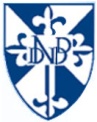 